SUMMARY RECOMMENDATION FORM ON MASTERS DISSERTATION/THESISName of candidate:………………………………………………………………………………………………………Department/Institute/Faculty……………………………………………………………………………………Degree registered for……………………………………………………………………………………………………Title of dissertation:……………………………………………………………………………………………………                              …………………………………………………………………………………………………….		…………………………………………………………………………………………………….EXAMINER’S RECOMMENDATION*1.     The degree be awarded subject to incorporation of minor        Changes and typographical corrections2.     The degree be not awarded; but the candidate be allowed        To revise and re-submit the dissertation for re-examination3.    The dissertation be rejected outrightName of examiner :……………………………………………………………………………………………………………….Contact address:……………………………………………………………………………………………………………………                        ……………………………………………………………………………………………………………………..	 ……………………………………………………………………………………………………………………..	Telephone:……………………………………………..Email…………………………………………..Signature:……………………………………………………………..Date:……………………………………………………..*Please tick in the appropriate box______________________________________________________________________________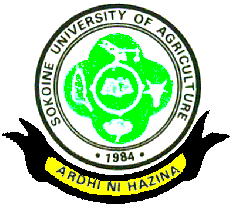  OF AGRICULTUREDirectorate of Postgraduate Studies, Research, Technology Transfer and Consultancy P.O. Box 3151 Morogoro, TanzaniaTel: +255 23 264 0013Telfax: +255 23 264 0013  http://www.suanet.ac.tz/drpgs                                                                                   e-mail: drpgs@sua.ac.tz     http://www.suanet.ac.tz/drpgs                                                                                   e-mail: drpgs@sua.ac.tz   